В Новосибирскстате прошел заключительный этап Всероссийского школьного конкурса по статистике «Тренд»18 апреля 2019 года в Новосибирскстате состоялся заключительный этап Всероссийского школьного конкурса по статистике «Тренд» 2018-2019 гг. – онлайн викторина. Организаторами конкурса являлись Общероссийская общественная организация «Российская ассоциация статистиков» при поддержке Федеральной службы государственной статистики. Цель проведения конкурса – выявление детей, проявивших выдающиеся способности в области статистики, а также развитие интереса к профессии статистик среди учащихся старших классов путем распространения информации о ее значимости, достижениях и связанных с работой в статистике потенциальных возможностях творческого и карьерного роста.В ходе онлайн викторины члены жюри, находящиеся в зале коллегии Росстата, вели диалог с участниками конкурса в режиме видеоконференции.В каждой из двух номинаций принимало участие по пять команд из различных регионов России. Участникам викторины были предложены вопросы по теории вероятности, построению системы статистических показателей, организации выборочного наблюдения. Новосибирская область была представлена в обеих номинациях:- в номинации «Учимся собирать статистические данные» – учащиеся МБОУ СОШ №192 Новрузова Басира, Кривобок Юлия и Зверева Василиса под руководством педагога Прокопьевой Ирины Викторовны;- в номинации  «Учимся анализировать статистические данные» – учащаяся МАОУ «Лицей №7» Паутова Анастасия под руководством педагога Боровских Александры Николаевны.Обе команды достойно представили Новосибирскую область в онлайн викторине. Отвечая на вопросы, они смогли продемонстрировать логическое мышление, широкий кругозор, эрудицию, умение работать в команде. По сумме баллов в номинации «Учимся анализировать статистические данные» команда МАОУ «Лицей №7» стала обладателем диплома I степени, в номинации «Учимся собирать статистические данные» команда  МБОУ СОШ №192 – диплома II степени.Коллектив Новосибирскстата поздравляет команды и желает им дальнейших успехов!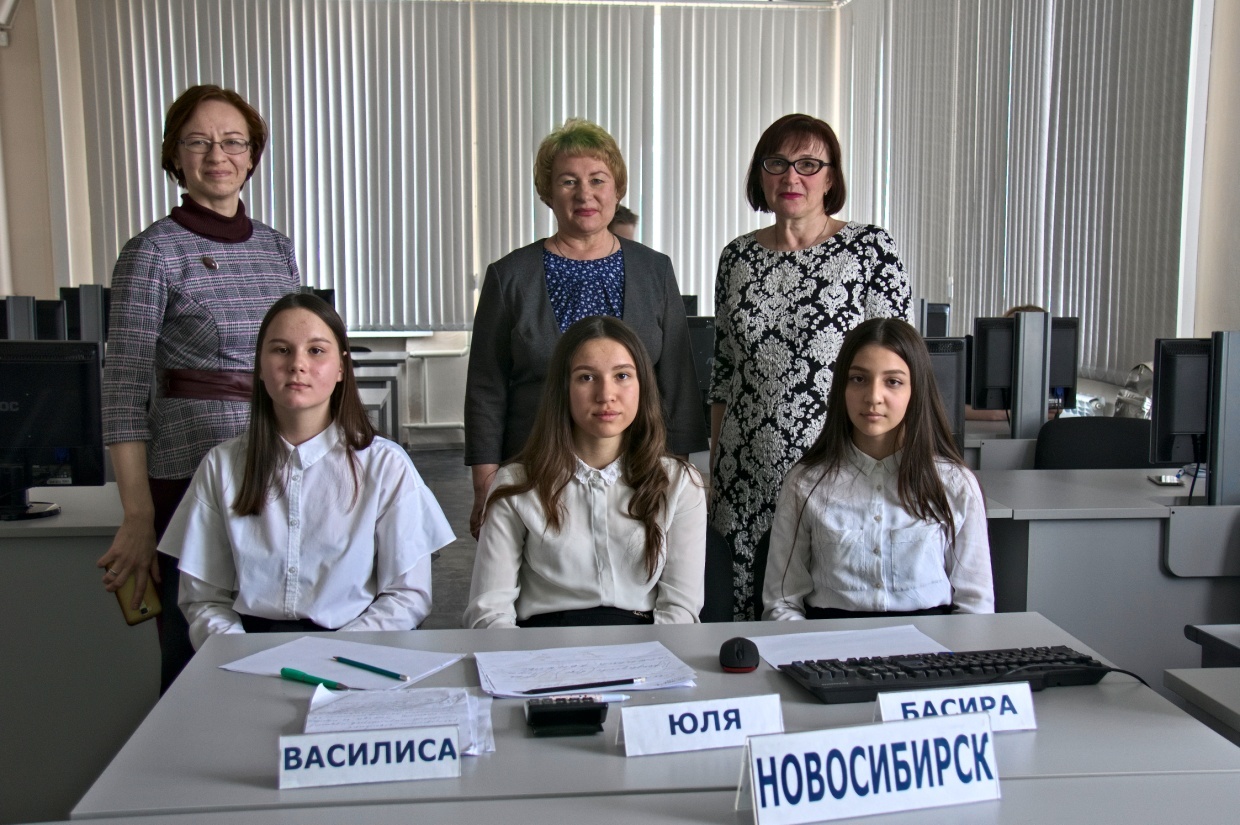 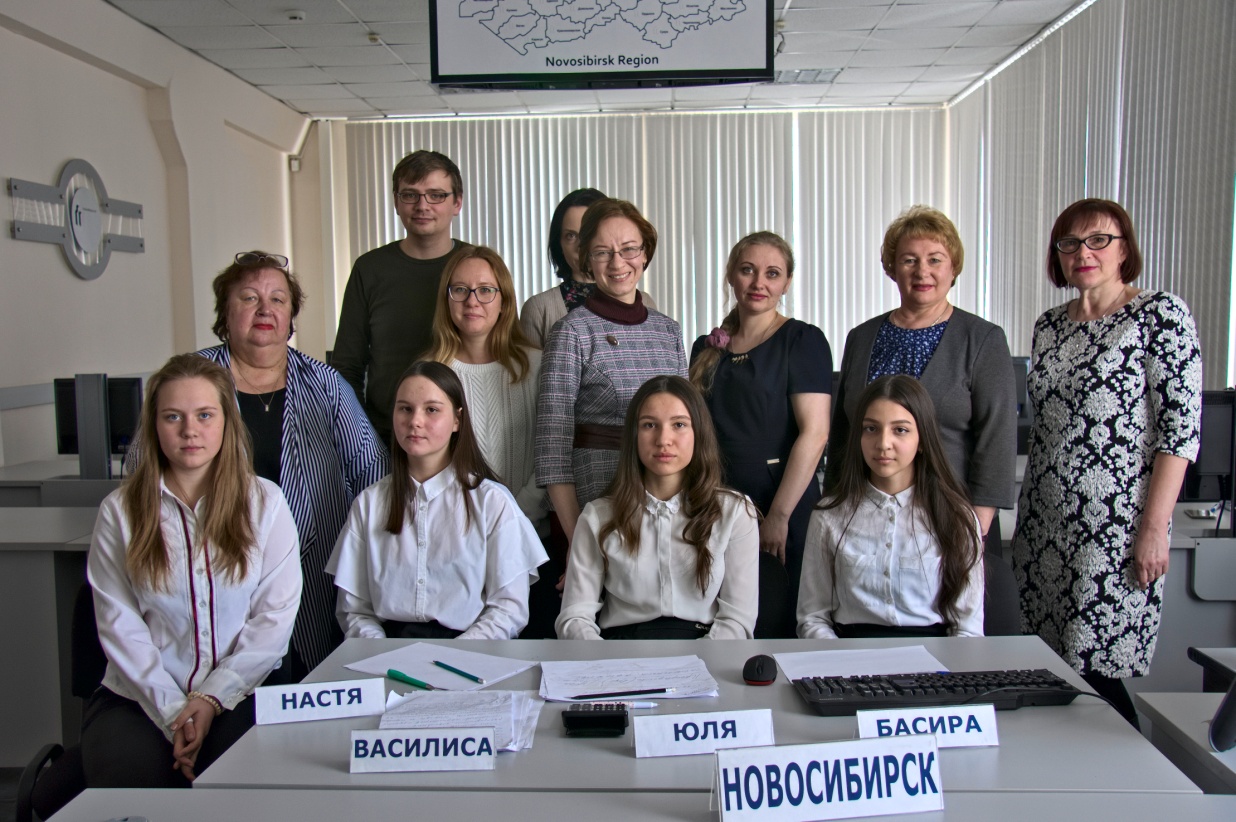 